International Situations Project TranslationSubjective Happiness ScaleTrasnslation provided by:Janek Musek, University of Ljubljana,LjulbjanaReference for the Subjective Happiness Scale:Lyubomirsky, S., & Lepper, H. S. (1999). A measure of subjective happiness: Preliminary reliability and construct validation. Social Indicators Research, 46, 137-155.The International Situations Project is supported by the National Science Foundation under Grant No. BCS-1528131. Any opinions, findings, and conclusions or recommendations expressed in this material are those of the individual researchers and do not necessarily reflect the views of the National Science Foundation.International Situations ProjectUniversity of California, RiversideDavid Funder, Principal InvestigatorResearchers:  Gwendolyn Gardiner, Erica Baranski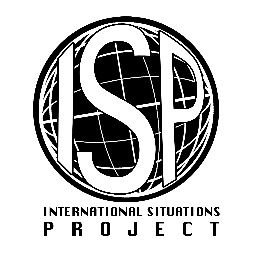 Original EnglishTranslation (Slovenian)For each of the following questions, please indicate the point on the 7-point scale that best describes you:Pri vsakem od naslednjih vprašanj prosimo, da na 7-stopenjski lestvici označite stopnjo, ki vas najbolje opisujeIn general, I consider myselfV splošnem se imam zaNot a very happy personNe zelo srečna osebaA very happy personZelo srečna osebaCompared to most of the people around me, I consider myselfV primerjavi z večino ljudi okrog mene se imam zaLess happyManj srečnegaMore happyBolj srečnegaSome people are generally very happy. They enjoy life regardless of what is going on, getting the most out of everything. 
  To what extent does this characterization describe you?Nekateri ljudje so na splošno zelo srečni. Uživajo življenje ne glede na to, kaj se dogaja, iz vsega pridobijo kar največ.                                                                                                                                                                   V kakšni meri ta označitev opisuje vas?Not at allPrav ničA great dealVelikoSome people are generally not very happy. Although they are not depressed, they never seem as happy as they might be. 
  To what extent does this characterization describe you?Nekateri ljudje na splošno niso zelo srečni. Čeprav niso depresivni, nikoli niso videti  tako srečni, kot bi lahko bili.                                                                                                                                                                        V kakšni meri ta označitev opisuje vas?Not at allSploh neA great dealPrecej